안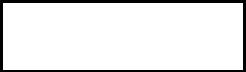 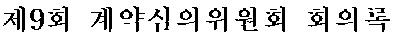 제2022-17호 : “제주삼다수 L6신규생산설비(정수처리) 제작·설치” 계약방법 등 심의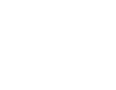 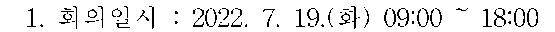 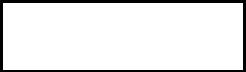 안 사 유심의안건 : 제2022-17호심의사항 : 제주삼다수 L6신규생산설비(정수처리) 제작·설치 계약방법 심의 의결주요골자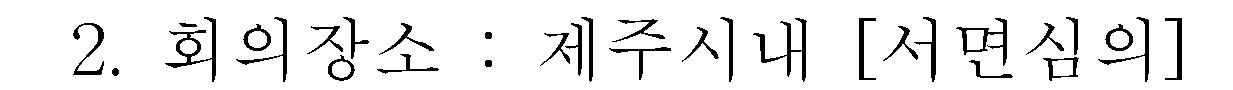 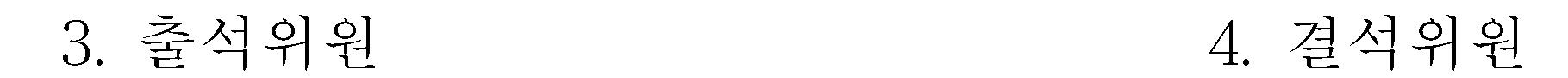 가. 사 업 명 : 제주삼다수 L6신규생산설비(정수처리) 제작·설치 나. 사업기간 : 계약일로부터 900일간 다. 예정금액 : 일금육십구억일천구백이만원정(\6,919,020,000)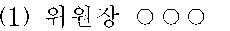 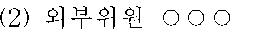 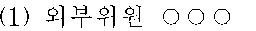 라. 계약방법 : 제한경쟁입찰(실적), 총액계약 마. 낙찰자결정방법 : 협상에의한계약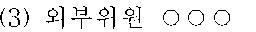 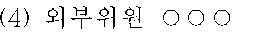 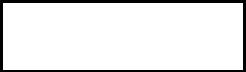 의 결 사 항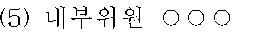 제2022-17호 : 원안 의결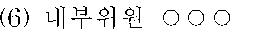 ※ 특수조건 일부 자구 수정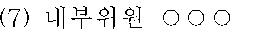 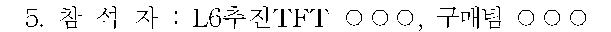 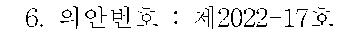 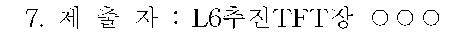 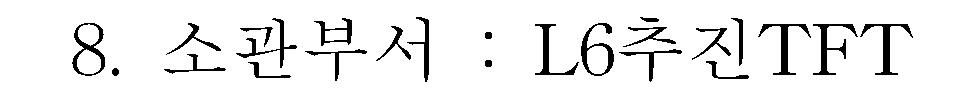 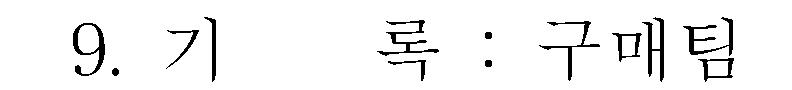 - 1 -	- 2 -